03.08.2022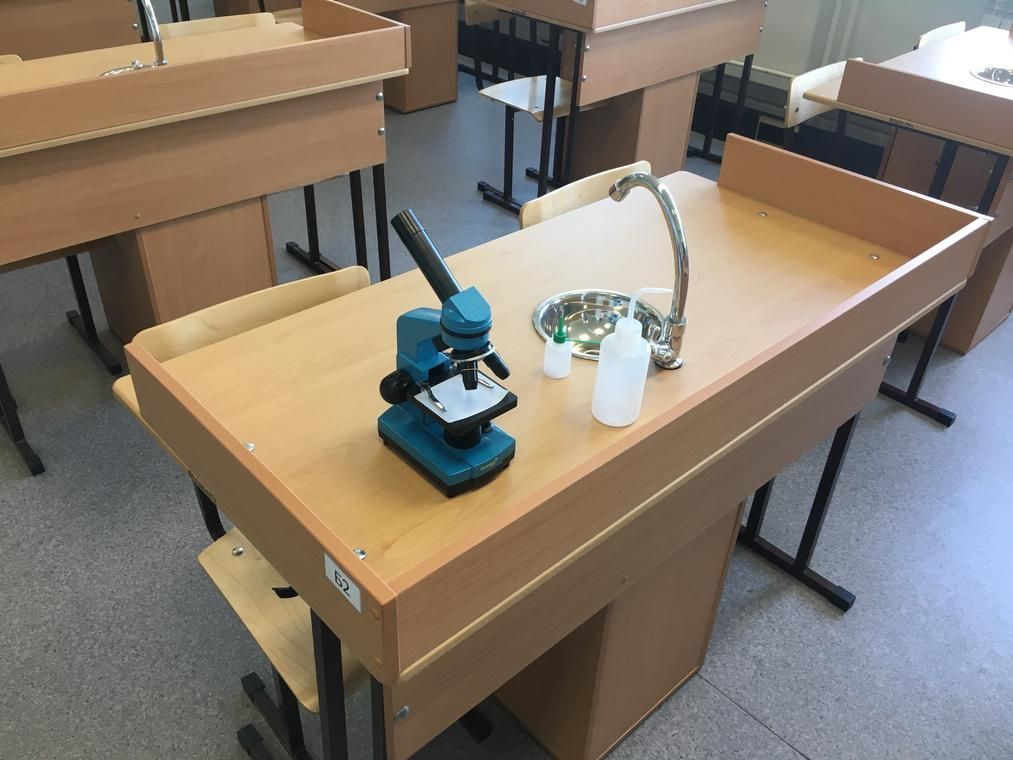 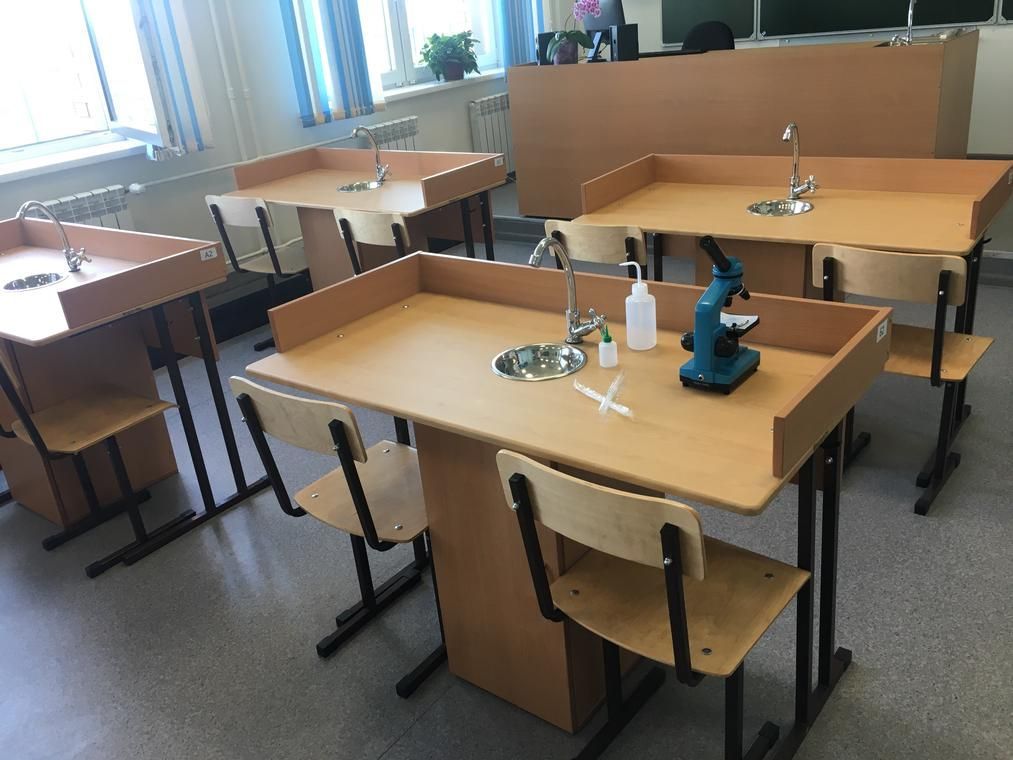 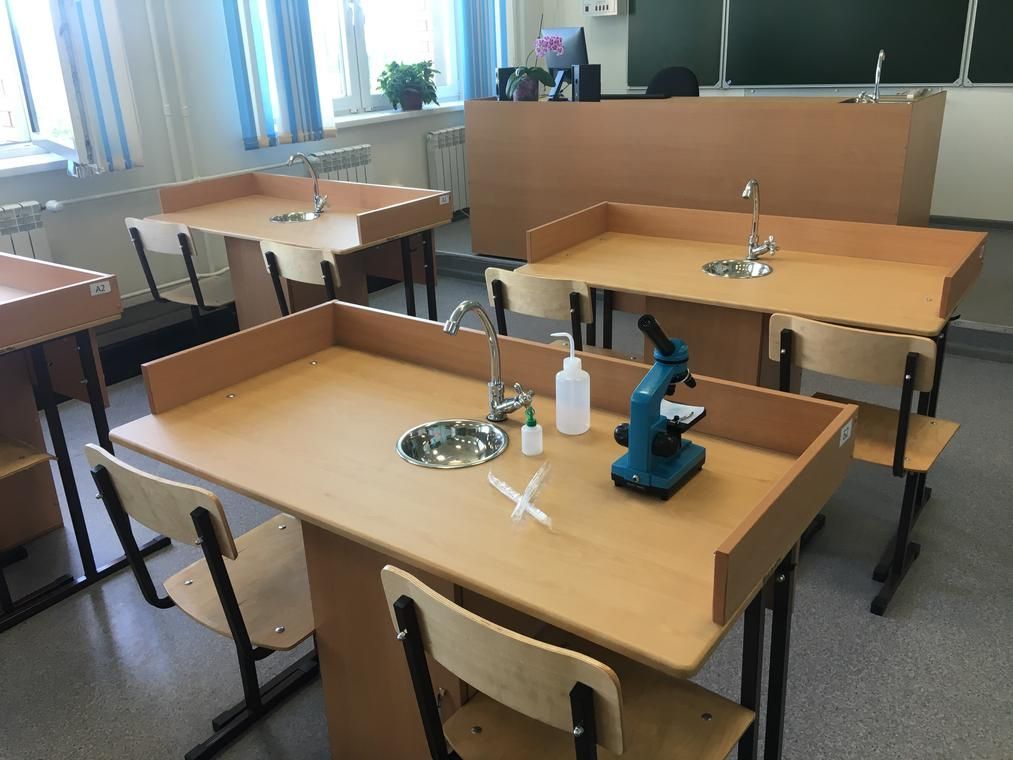 